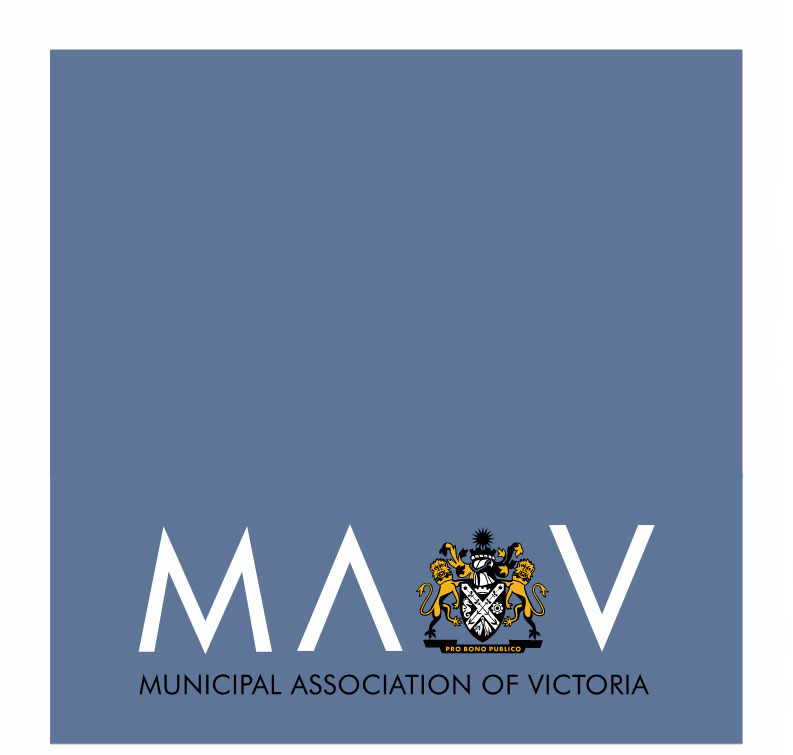 STRATEGIC WORK PLAN 2015-16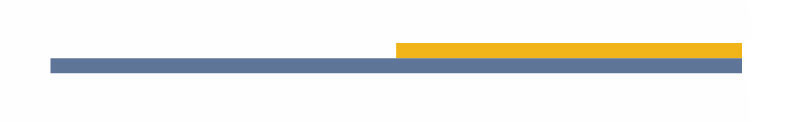 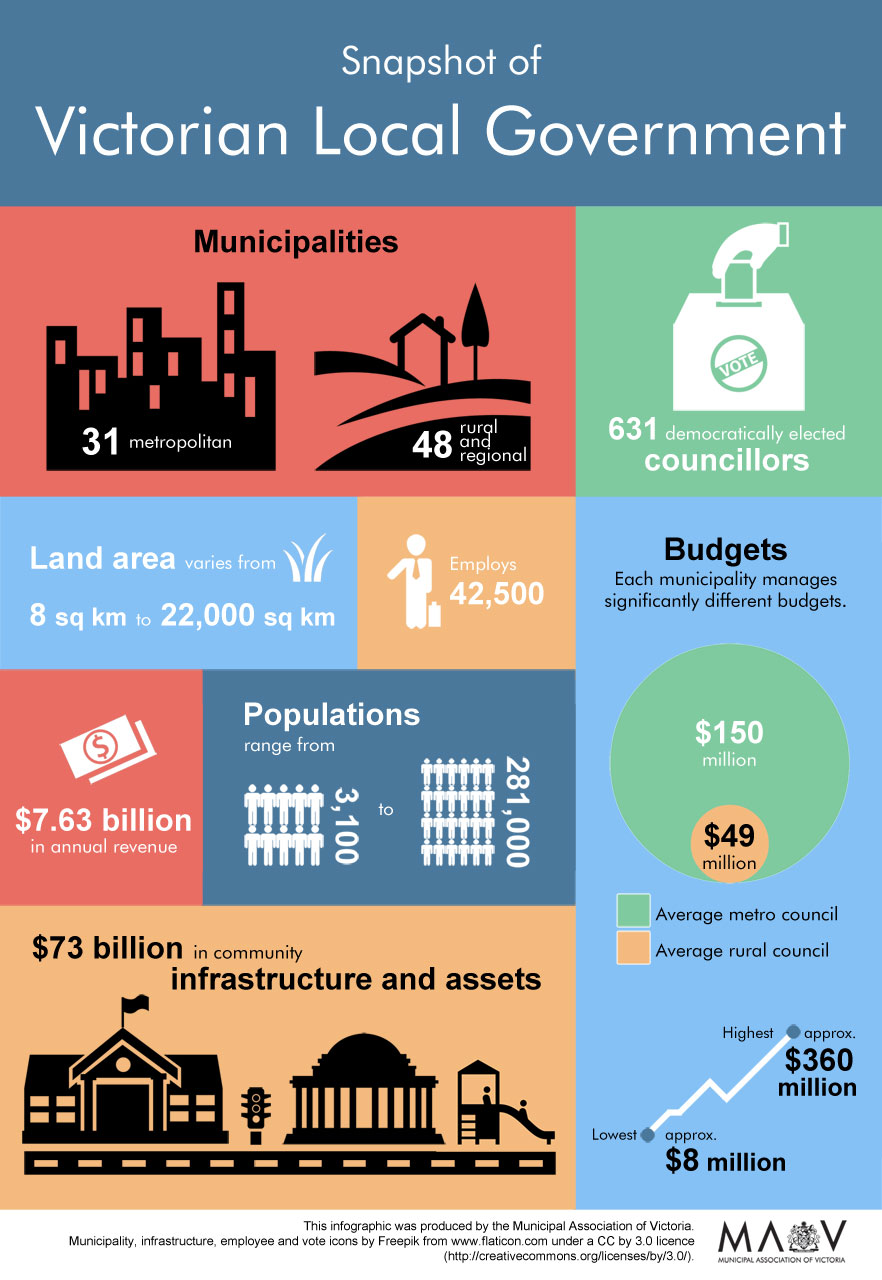 ContentsExecutive Summary	4About Local Government in VictoriaStrategic framework	About the MAV and this year’s planning processPriority issues for 2015-16	91. Rate capping2. Financial Assistance Grant indexation and federation and taxation reform3. The value perception of local government4. Innovation, efficiency and productivity of local government5. State and federal government funding & partnership obligations 6. The wellbeing of our communities7. Improving MAV processes and outcomesState of play	15MAV work area proposed activities	16Advocacy & Policy Development	16 – 24Performance & Productivity Services	25 – 30Acknowledgments	31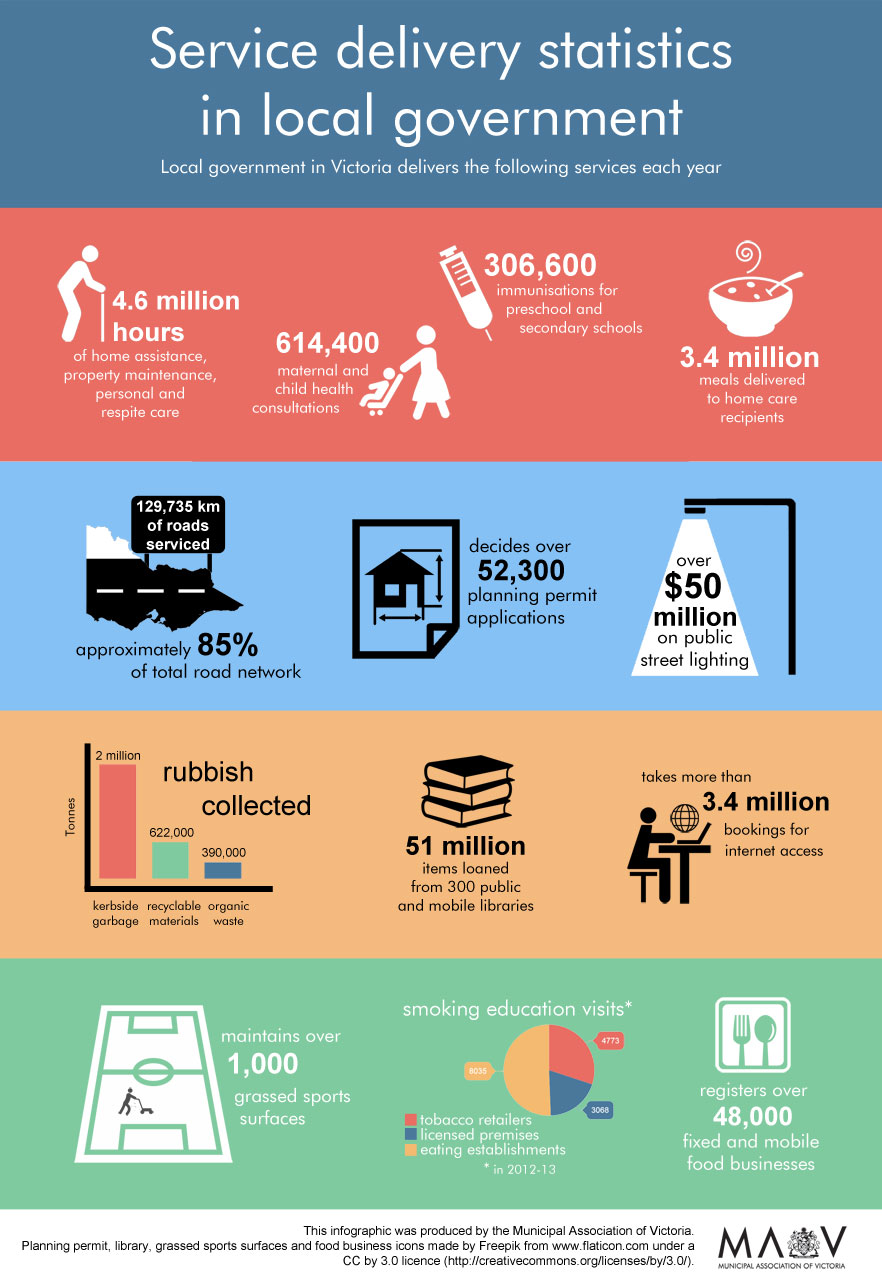 About Local Government in Victoria In Victoria, local government is made up of 79 councils representing over five-and-a-half million people. They operate with a legislative and electoral mandate to manage local issues and plan for the community’s needs. In partnership with communities, councils manage more than $73 billion worth of community infrastructure and assets.Victorian local government has annual revenue of $7.6 billion. It employs more than 42,500 people and provides more than 100 different services to people who live, work and visit the local council area. Key functions include health and community services; planning and land use; environmental services; recreational and cultural services; local roads, footpaths and street lighting services; domestic animal management; and emergency management planning.Local government is closely interwoven in the fabric of community life. It is the most trusted level of government and has a vital leadership role to play in facilitating economic development and improving quality of life for the people it serves.2015-16 challenges A key role of local government is to build strong communities that have the resilience to adapt to the changes and challenges that impact them. Over the last decade, local government around the world has faced major economic change, climate change impacts and the fast-paced impacts of the digital revolution. At the same time, many are dealing with changing demographic needs caused by ageing populations, increasing obesity and chronic illness, community violence, homelessness, population growth and decline, industry transition and drug, alcohol and gaming abuse. This year, in addition to addressing ongoing global trends, Victorian councils are faced with three significant financial issues: rate capping, the three year freeze on indexation of Financial Assistance Grants and the potential reform of Federation and Taxation. There is a significant financial divide between small rural and large metropolitan councils. Many councils, particularly those in rural and regional areas, are already planning and implementing measures to remain financially sustainable in the face of these changes. In this challenging environment, councils faced with radical revenue cuts will be left with little choice other than to reduce staff, cut community services, or reduce spending on infrastructure maintenance and renewal. Focus for 2015-16To support the interests of our members, the MAV will advocate for local government’s voice to be heard to reinstate Financial Assistance Grants indexation and the debate on both the Federation and Taxation White Papers. We will also work with the State Government to find a workable model and implementation plan for their rate capping mandate.However, to avoid cutting services based solely on available revenue, the sector must also develop strategies to become more efficient, and better engaged with the communities they serve. The MAV will lead the sector in finding pathways to increase community appreciation of local government, improve sector-wide and whole of government collaboration, and improve efficiency and productivity through better use of technology and data analysis. This focus is reflected in the seven key priorities of this Plan.About this PlanIn response to member feedback, we have reduced the number of high level priorities, in order to better focus our limited resources on matters of critical significance to the entire sector. The executive summary provides context and presents the MAV’s seven priority issues for 2015-16.  The plan then presents each of the MAV work areas in greater detail, including their emerging challenges, focus and proposed activities for 2015-16. Issues identified though our strategic planning and State Council processes are included in this section. The priorities in this Strategic Work Plan will be delivered through a range of advocacy, policy, communications, projects and events initiatives. Progress will be reported through a performance management framework to the MAV Board every month and to member councils in our Annual Report at the end of the year. The project management framework will be developed in collaboration with our members and implemented by the MAV Board prior to 1 July 2015.Strategic framework 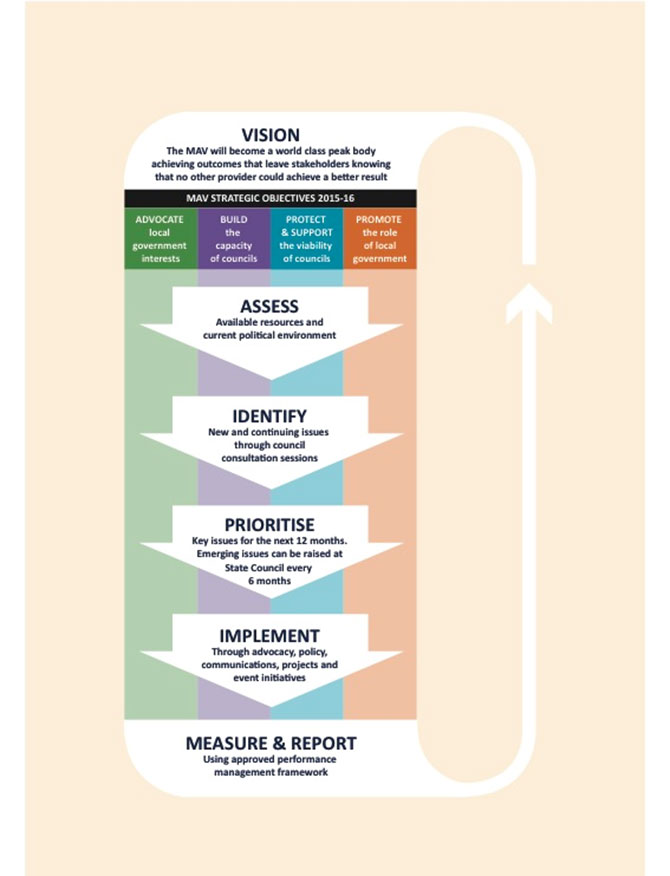 Figure 1. Strategic objectives 2015-16 overview, see Appendix A for textual version.About the MAV The Municipal Association of Victoria (MAV) is the legislated peak body for Victoria’s 79 councils. Formed in 1879, we have a long and proud history of supporting councils and councillors.Origins and evolutionThe Parliament of Victoria passed the Municipal Association Act in 1907, officially recognising the MAV as the voice of local government in the state. In the language of the day, the act stated that the role of the MAV was ‘to promote the efficient carrying out of municipal government throughout the State of Victoria and to watch over and protect the interests, rights and privileges of municipal corporations.’ Today, the MAV is an influential force supporting a strong and strategically positioned local government sector. Our role is to represent and advocate the interests of local government, lobby for a ‘fairer deal’ for councils, raise the sector’s profile, ensure its long-term security and provide policy advice, strategic advice, capacity building programs and insurance services to local government.The MAV is a membership association, accountable to its constituent members through an elected Board. Membership of the MAV is discretionary (all 79 Victorian councils are current financial members), and participation in our insurance schemes, financial and procurement, events and other activities is voluntary.Strategic objectivesThe strategic objectives of the MAV reflect our core role and guide the development of our work programs. All our activities align with one or more of these objectives and contribute to delivering best value for our members. The Strategic Work Plan sets out the MAV’s work program for the year. The issues and actions within it are identified in consultation with our 79 member councils. Eight consultation sessions were conducted in seven locations across Victoria. MAV staff members also have significant input into the development of the plan.State Council is a meeting of MAV membership that occurs at least twice a year. One of MAV’s critical characteristics is its ability to respond in a timely manner to issues affecting the sector, as they arise. State Council is our members’ opportunity to raise new issues as motions of business. Endorsed resolutions are incorporated into the MAV’s work plan, as directed by our Board. Determining prioritiesConsultation for the annual strategic work plan typically identifies about 80 issues that councils identify as priorities. In addition to this, State Council can generate as many as 120 resolutions, which must be assessed by the MAV Board to determine how they will be progressed. Given the limited resources of the MAV, the Board must consider the impact of any additional activities on the staff’s capacity to deliver the activities included in this strategic work plan, and assess each resolution against these criteria:magnitude of impact the issue is likely to have on councils and their communitiesnumber of councils affected by the issuepolitical ramifications of the issueimmediacy of the issuelikelihood of an outcome in local government’s favour.Priority issuesThis year’s strategic planning consultation sessions identified seven priority issues: Rate cappingFinancial Assistance Grant indexation & federation and taxation reformThe value perception of local governmentInnovation, efficiency and productivity of local governmentState and federal government funding & partnership obligations The wellbeing of our communitiesImproving MAV processes and outcomesThese priority issues are discussed on pages 9-14 of this Plan.Capability and resourcesThe MAV team is comprised of about 40 staff and consultants who understand the challenges of local government. MAV staff implement the strategic direction set by our members through activities including advocacy and policy development, and performance and productivity services.Our members play a significant role in how we operate. In consultation with them, we work strategically to set both a specific and broad agenda in terms of local government’s needs and priorities. MAV work areas are also guided by input from eight MAV Board Advisory Committees, fourteen other MAV Committees and a long list of external committees. MAV staff coordinate and disseminate the work of these committees. In addition to all the planned activities, MAV staff must be able to move swiftly on urgent arising issues. With such a small team of core staff members, the balancing of planned and arising activities is a constant challenge. How to participate in the strategic planning processThere are two key avenues for our members to contribute to and shape our voice:The annual strategic planning process involves council consultation through our CEO metro and rural forums, strategic planning sessions (held in January and February), as well as written submissions to the draft plan sought from councils via their MAV representatives in April.State Council meetings, held at least twice a year (usually in May and October), consider and pass resolutions to action issues that have arisen since the strategic planning process was completed. Members appoint a representative to attend State Council meetings, exercise their council’s vote and provide regular reports to their council on our activities. Current State Council member representatives are listed on page 35 of this Plan.Improving MAV processes and outcomesEarlier this year the Victorian Auditor-General’s Office (VAGO) tabled its report ‘Effectiveness of Support for Local Government’. This report examined the support services provided by LGV and a selection of services provided by the MAV to local government. The thrust of much of the Audit was to assess the effectiveness of MAV processes against a range of legislation and processes that apply to State departments and agencies of government. The VAGO Audit survey found that councils are satisfied with the MAV’s identification of their support needs, and also with their level of engagement and approval of the MAV’s work. However, it also identified a number of processes and practices that required improvement. The VAGO Audit survey results also highlighted the high importance members’ place on the MAV operating separately to government, with councils rating the MAV’s independence as fundamental in advocating for local government and promoting the sector’s interests. The MAV will explore ways to protect this independence over the course of the year.The MAV Board has acknowledged the importance of the matters raised by VAGO and has resolved to fully address all matters raised in the report. In particular, the Board noted the breadth of the matters including:The ongoing independence of the MAVReview of the Municipal Association ActMAV operations and governanceMonitoring and evaluation of support activities, andMaintenance of effective working relationships with State Government.The Board recognises that the report has identified a number of areas in which the board could improve its oversight and governance of the MAV and that the Board commits itself to using the matters raised in the Report to strive to become an exemplar of governance practice. The Board will regularly update members of progress, including at State Council.This MAV Strategic Work Plan 2015-16 is a transitional document that reflects our progress in improving our planning processes since the release of the VAGO report in late February 2015. Next year’s strategic work plan will demonstrate the implementation of further improvements that address the complete annual cycle of planning and reporting; including proposed changes to our State Council process. Priority issues for 2015-16Rate cappingFinancial Assistance Grant indexation & federation and taxation reformThe value perception of local governmentInnovation, efficiency and productivity of local governmentState and federal government funding & partnership obligations The wellbeing of our communitiesImproving MAV processes and outcomesThis year’s strategic planning consultation sessions identified these seven priority issues as critical to many individual councils and of great significance to the entire sector. The MAV has been directed by its members to assign effort and resources toward addressing these issues above all others over the next 12 months.Emerging challenges, focus and proposed activities for each of the MAV work areas is presented on pages 16 - 30.  1. Rate cappingThe new State Government made a pre-election promise to cap council rates, while also promising that the cap would not result in job losses or service cuts. Local government is a major employer; a major force for economic development; and a major provider of community services, particularly in rural areas. According to Standard and Poor’s, rate capping in NSW resulted in “significant infrastructure backlogs, deteriorating asset quality and lower levels of service”. The proposed rate cap in Victoria threatens to produce a similar outcome, particularly for rural councils with few alternative revenue streams.The MAV is working with the State Government, the Essential Services Commission (ESC) and other key stakeholders to find a viable solution, in an environment of high media interest and political pressure. We will:Work with the State to establish a fair measure of Councils costs of doing business and delivering servicesWork to ensure mechanisms for Councils to seek increases are equitable and fairly basedWork to ensure rate capping does not blow out the predicted infrastructure gap across the sector furtherClarify delivery arrangements for services where funding responsibility is shared with other levels of governmentAssist communities to understand the services provided through council ratesContinue campaigns to support local government and community interests.SUCCESS MEASURES: Minimal service disruption, No further escalation in the infrastructure gap, Service arrangements are consistent across the sector.2. Financial Assistance Grant indexation & federation and taxation reformThe Federal Government’s three-year indexation freeze, announced in its 2014-15 budget, will adversely impact Victorian councils by $134 million over the next four years. Rural communities will be hardest hit by this decision, as Financial Assistance Grants comprise up to 31 per cent of rural shires’ total budgeted revenue. The MAV will participate in a multi-stakeholder national campaign to restore indexation. The national Federation and Taxation White Paper processes will go to the heart of how Australia’s federation and tax systems work, and will redefine local government’s place in them. Local government must be involved in the process to ensure there is adequate funding and resourcing assigned to infrastructure and services for local communities.The MAV will work with stakeholders, including national and state local government associations, and our member councils to ensure the interests of local government and the communities they serve are advanced and protected through these reviews. Specifically, we will:Support and contribute to the national efforts of the Australian Local Government Association (ALGA)Encourage our member councils to participate in the White Paper processesWork with government to protect and advance the interests of the communities we serve.SUCCESS MEASURES: Negotiated improvements from current position, Federal engagement and influence (advocacy activities and outcomes), council engagement and participation levels.3. The value perception of local governmentLocal government is the most trusted tier of government, yet the least understood by communities.Councils need community appreciation of the value and scope of services that they provide to increase, so they can leverage community support for local government in negotiating with other levels of government and gain greater flexibility in aligning council service fees with council service value.The MAV will work with councils to develop and deliver a range of sector-wide resources, campaigns and initiatives to assist councils in their efforts to improve value perceptions of local government by their communities and other levels of government. We will also work to increase media/social media coverage of the value of local government.SUCCESS MEASURES: Member survey results, traditional and social media engagement statistics, quality and quantity of support resources available to councils and council participation and engagement levels.4. Innovation, efficiency and productivity of local governmentIn an environment of rising community expectations and continuing revenue cuts for all levels of government, councils will need to need to work smarter and together to deliver services to their communities. By using technology as an enabler, councils can deliver services for less cost, and negotiate new strategic partnering arrangements with state and federal governments.The MAV will facilitate and encourage sector-wide collaboration by developing opportunities for knowledge sharing and capacity building, including transformative and innovative initiatives such as the Swift library program, the Maternal and Child Health information management system, the new Regional Road Groups and the Local Government Enablement Platform. We will work with stakeholders to address sector sustainability issues including labour costs and skill shortages and we will maximise business improvement opportunities by embracing technology changes and increasing cost-saving collaborative procurement initiatives.SUCCESS MEASURES: Negotiated improvements from current position, union engagement and influence (advocacy activities and outcomes), benchmarking of cost and productivity benefits from implementation of collaborative procurement and technology initiatives.5. State and federal government funding & partnership obligationsCouncils manage and maintain local infrastructure and facilities, and deliver a surprisingly diverse range of services that the people of Victoria rely upon to go about their daily lives. When state and federal government budgets make cuts, people turn even more to their council to access high quality, reliable, low cost public services. As these service demands grow, so do council costs, yet funding from other levels of government fails to adequately cover these growing costs. The MAV seeks to build closer working relationships with the Victorian and Australian Governments to advance the shared interests of all levels of government in providing better outcomes for our communities. High level priorities include long-term funding solutions for the delivery of services critical to the ongoing liveability of our communities, including Home and Community Care (HACC), public libraries, kindergartens, maternal and child health, pensioner rate discounts, community building and youth services, road and infrastructure maintenance, waste management, weed and pest management, and climate change adaptation.	SUCCESS MEASURES: Negotiated improvements from current position, engagement and influence with other levels of government (advocacy activities and outcomes), VSLGA agreement.6. The wellbeing of our communitiesLocal government is well placed to observe, advise on and address issues that impact the wellbeing of the people in our communities. The diversity of these issues is reflected by the range of socio-economic and environmental services provided by councils and includes access to transport, education, food, health services, community connection, volunteering and support services. Councils must also address the ever-increasing waste, water and climate change issues that will continue to impact people’s lives and councils’ budgets, infrastructure and planning rules.This year, MAV advocacy and policy development in planning, environment, transport, public health, emergency management and community services will focus on the activities presented in the MAV work areas section of this Plan (pages 17 - 31). 
In particular we will seek: Whole-of-government partnerships based on mutual respect, open and honest dialogue, and recognition of our shared roles in serving the people of Victoria; andMore consultation on policy affecting local government community service delivery obligations in order to: – ensure the sustainability of council infrastructure, facilities and services; – inform policy and reform agendas; and – clarify roles and responsibilities in the delivery of key community services.SUCCESS MEASURES: Negotiated improvements from current position, engagement and influence with other levels of government (advocacy activities and outcomes).7. Improving MAV processes and outcomesEarlier this year the Victorian Auditor-General’s Office tabled its report ‘Effectiveness of Support for Local Government’. This report examined the support services provided by LGV and a limited number of services provided by MAV to local government.The two key outcomes from the VAGO report for the MAV have been a strengthening of our resolve to remain an independent membership association that will vigorously pursue the priorities defined by our members; and the implementation of improvements to our internal processes and practices, particularly how we document them.Emerging challengesAn ongoing challenge for the MAV is providing the level of advice and services requested by councils, with very limited resources. The MAV has 23 full-time and 11 part-time staff members who implement the MAV’s Strategic Work Plan; provide policy support, advice and capacity-building programs to councils; and maintain representation of Victorian local government views to other governments and stakeholders.Almost a third of our workforce is funded from Victorian and Australian government grants or other sources to deliver specific project and programs to councils. When those funding arrangements are discontinued, so too is a large part of the associated service or program. A key finding of the VAGO report was that the Department of Environment, Land, Water and Planning should review and determine the MAV’s functions, roles, responsibilities, powers and obligations… including the role, functions and make-up of the MAV Board. This view of the MAV is in stark contrast to the QC’s advice to the MAV, provided to VAGO, that the MAV is an independent, member constituted body over which neither the Minister nor the State has power to manage or control. As the advice stated... “it would be an incongruous result if a body established to represent the interests of one tier of government was subject to the control or direction of another level of government”.Focus for 2015-16In response to the VAGO report ‘Effectiveness of Support for Local Government’, the MAV Board will consider options for the MAV’s legal structure (including the Municipal Association Act) in consultation with members, to ensure the independence of the MAV in delivering advocacy for and services to our members. We will also accelerate improvements to our internal processes and practices, including the strategic planning and State Council processes and reporting practices, in line with VAGO recommendations.The MAV will work with councils to meet the challenge of change, addressing issues including how councils can scale the digital divide, how they can do more with less, and how innovation can transform council services. We will strengthen our member communications to better align reporting of our performance against strategic objectives. The implementation of benchmarking and performance reporting will be a key focus of this year.SUCCESS MEASURES: Preferred legal structure of the MAV confirmed, actions to address VAGO report recommendations completed, Strategic Planning and State Council processes more effective and productive, influence and engagement with other levels of government increased, improved collaboration with LGV, better reporting standards implemented, member satisfaction sustained or improved. State of play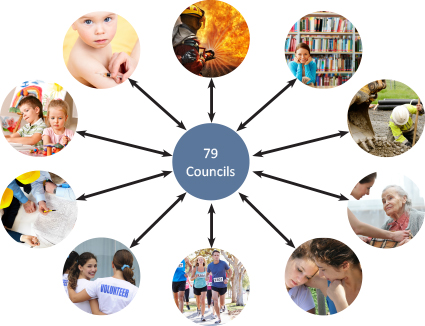 Victorians are facing challenging times. In a fiscally constrained environment, in which unemployment is relatively high, people are turning to their local council to help them as their needs grow. Demand for council services and the need for council infrastructure and facilities is high and growing. At the same time, the funding that councils rely upon to provide these services is decreasing. The impacts of the new state government’s promised rate capping, the freezing of federal Financial Assistance Grant indexation and the review of Australia’s Federation and Taxation systems could make the situation even worse. The first two of these issues look set to reduce local government funding by hundreds of millions of dollars over the next four years, while the third issue could redefine the future roles, responsibilities and funding structure for local government in Australia and negatively impact the capacity of councils to meet growing community needs.Community assets are deteriorating faster than councils can fund their maintenance, renewal and replacement. The Auditor General predicts that councils’ $225 million asset renewal gap will grow to $2.6 billion by 2026 unless drastic action is taken to invest more in capital works programs.Population growth, industry transition, climate change impacts and population health status issues are ongoing challenges for local government in Victoria. Public transport, telecommunications and social networks are vital to the liveability of our growing and changing population. Local road networks must be maintained and improved to support economic development and access to services, in addition to improving the safety of residents and visitors. Increases in extreme weather events like heat waves, bushfire, severe storms and flooding will continue to impact on industries and communities. Councils play an important role in the management of emergency responses and post event support, yet current funding and consultation practices with other levels of government sometimes fail to recognise the vital role of local government in this area.Councils strive to create healthier communities by providing spaces and places for healthy, active lifestyles. They also provide early life foundations for good health and services to combat domestic violence, smoking, alcohol and gambling abuse, obesity and mental health issues, particularly for people in disadvantaged and vulnerable groups of our communities.As the level of government that interacts most directly with our communities, local government is best placed to provide advice to other levels of government about practical and effective ways to address the needs of their communities. Federal and State governments must consult more with local government in determining policies that impact upon its ability to provide the infrastructure, facilities and services that communities need. There must be more certainty around the long-term funding of the resources that are so vital to the liveability of our communities.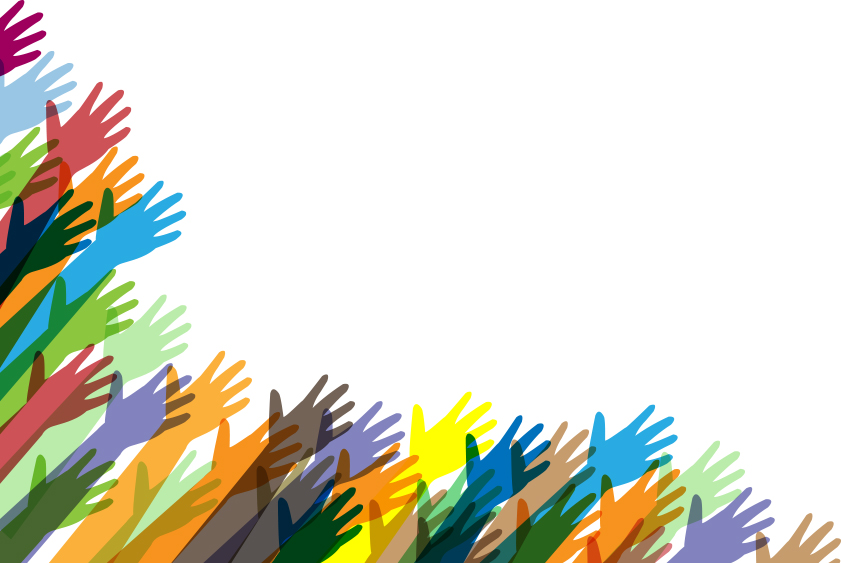 However, local government must also make some changes.With the Federal Government foreshadowing decades of deficit, it is clear that local government will need to do more with less. It will have fewer dollars and will only be able to meet the rapidly changing expectations of citizens in the digital age by working more collaboratively than it ever has before. Councils will need to skill up, contain costs and work smarter to deliver priority services via ‘joined up’ delivery channels, in partnership with other levels of government.Collaborative procurement and smarter use of technology will be an enabler to improving efficiency and productivity; delivering better services for less cost. This approach should open the door to new strategic partnering arrangements with state and federal governments; and provide the best possible outcomes for our communities.WORK AREA ACTIVITIESGovernance and reformLocal government has a duty to its communities to be open, transparent and accountable; and to ensure it continues to improve the efficiency and effectiveness of its operations. The sector has maintained a long-term commitment to self-reform. This has included improvements to its asset management, procurement, governance and land use planning performance. Expansion into technological innovation has also seen Victorian councils identify further ways to reduce costs, share service delivery, and improve the efficiency of their operations.Emerging challengesLocal government needs to do more with less. Underlying operating position shows 39% of councils running deficits and an asset renewal gap of $225m pa in Victoria. The new State Government have pledged to cap rates at CPI and the Federal Grants Commission escalation is frozen for three years, the combination of which equates to a further loss of hundreds of millions of dollars over four years.Publicly available comparative performance information and greater scrutiny from the Victorian Auditor-General’s Office (VAGO) are increasing performance reporting demands on local government and the MAV.The White Paper reviews of Australia’s Federation and Taxation systems could fundamentally change the environment in which local government must operate. Local government must be involved in the processes to ensure there is adequate funding and resourcing assigned to infrastructure and services for communities.Over the next 10 years, changes to local government will be driven by technology changes, an ageing workforce, increasing community demand for access to council services and information, and fewer resources with which to deliver them.Focus for 2015-16The MAV will work with councils to meet the challenge of change, addressing issues including how councils can scale the digital divide, how they can do more with less, and how innovation can transform council services. The MAV will provide thought leadership and drive change through the Future of Local Government Program: Smart Councils, Strong Communities. Activities will include the assessment of strategic gaps in councils; support for the identification of regional collaborative opportunities; development of the pre-conditions for joined up government (common standards, etc.); sharing of innovation knowledge and good practice; and encouragement for councils to become more citizen-centric by sharing knowledge of community planning, participatory budgeting, co-design processes and case studies. The MAV aims to lead councils towards a collaborative service delivery model, using new technology as a key enabler. Success will result in a more collaborative and productive local government, delivering better outcomes to a more engaged community.Financial SustainabilityCollectively Victorian councils spend $7.6 billion annually. Rates comprises up to 56 per cent of total council revenue, with the remainder from government grants, fees, charges, borrowings and asset sales.Emerging challengesThe capping of council rates to the Consumer Price Index (CPI) is a critical challenge for local government that threatens to result in job and service cuts across the sector, with the greatest impacts to be felt in rural and regional areas.Core financial assistance grants have also declined, while population and costs to deliver services continue to rise. The Federal Government’s three-year indexation freeze will adversely impact Victorian councils by $134 million over four years. Again, rural communities will be hardest hit.Local infrastructure is declining faster than councils can afford to repair and renew it. The Auditor General’s report identifies local government’s asset renewal gap will grow from $225 million to a projected $2.6 billion by 2026.An ongoing challenge facing local government is the devolution of responsibilities requiring councils to deliver new or expanded services, often without long-term funding to cover councils’ costs. Focus for 2015-16The MAV will work to protect current funding programs, secure new funding programs, promote financial sustainability, reduce risk and improve productivity and efficiency in local government.In response to rate capping, the MAV will implement an advocacy strategy through its Financial Assistance Grants and Rate Capping Taskforce, which will identify the consequences of rate capping on councils and their communities and seek to identify a practicable solution through the Essential Services Commission inquiry. We will also ensure that any implementation issues are identified and communicated to reduce delays in councils’ budget preparations. The MAV will represent its members, as well as encourage them to participate in the reviews of Australia’s Federation and Taxation systems to ensure there is adequate funding and resourcing assigned to infrastructure and services for local communities.Further activities will include a range of advocacy campaigns, and the development of collaborative and innovative insurance and procurement initiatives to improve councils’ efficiency and deliver cost savings.The MAV aims to secure a strong financial future for councils through advocacy, economic analysis, funding agreements, development of resources and partnerships, and reforms that achieve whole-of-sector productivity gains.Community ServicesProvision of everyday community services and public facilities are the cornerstone of local government’s role. Iconic services that are accessed, appreciated and relied upon by local communities on a daily basis include public libraries, Home and Community Care, preschools and a range of child care options.Public libraries make an invaluable contribution to lifelong learning and literacy, keep communities socially connected, offer equitable access to technology, and promote workforce participation. Home and Community Care (HACC) provides meals, personal and respite care, allied health, social support, property maintenance and basic cleaning to more than 300,000 older Victorians. Eighty-eight per cent of Victoria’s kindergartens operate from council-owned buildings at a cost to ratepayers. Councils also support, directly operate and provide buildings for long day care, family day care and occasional care to ensure families have a range of flexible options that suit their care and work needs.Emerging challengesThe State Government’s intention to cap rates may lead to negative impacts on community services, unless a modified approach can be negotiated which supports councils in responding to the needs of their communities. Home and Community Care services are particularly challenging to provide in rural areas with a sparse population.The strength of Victoria’s successful service system partnership is at risk. It is a critical time for negotiation with Commonwealth and State governments in relation to aged, Home and Community Care and disability reform. Local government makes a disproportionately high contribution to the funding of libraries. In the constrained fiscal environment created by revenue cuts including rate capping, it is vital that the State pays a fairer share. Without renewed commitment to kindergarten funding contribution from the Federal Government, parents will face potential 129% fee hikes, up from an average $1,200 to $2,750 per child per year. Focus for 2015-16The MAV will negotiate with the State and Commonwealth governments to reform and fund community services provided by councils. We will also support councils in negotiating Area Partnerships.Another key activity for this year will be providing leadership for councils in the promotion of arts, culture and diversity. We will also engage in activities to assist councils in supporting vulnerable children (including Aboriginal children and those in out-of-home care), young people and families. Work on the development of an MAV Reconciliation Action Plan will also continue this year.The MAV works to develop strong and respectful partnerships between all levels of government to provide the best possible services for our communities.Public Health and SafetyProtecting the wellbeing of communities is a shared responsibility and duty of all levels of government. Councils are responding to their communities in leading the way to promote health and well-being through a ‘whole of community’ approach to opportunities for increased health eating, physical activity and social inclusion. Operating from a whole of life cycle approach, councils invest significantly in early childhood development to give children the best start in life. Increasingly councils are providing civic leadership to address the impact of harm on vulnerable communities from pokies, alcohol and other drugs, and the epidemic of violence that claims the life of one woman in this country every week.Emerging challengesA recent report by the Auditor General highlighted that governments will face significant risk management issues if the current Maternal and Child Health data system and reliable reporting are not improved.Men’s violence is the leading contributor to ill health, death and disability among Victorian women aged 15 to 44. Violence against women costs the Australian economy $13.6 billion annually, yet no funding for prevention activities was allocated in the 2014 State Budget. Problem gambling, predominantly in Victoria’s most disadvantaged communities, has also led to a range of physical and mental health, social and economic harms. In 2012/13 $5.4 billion was lost on gambling. Current tests and time frames do not prioritise the best interests of communities.Health indicators in rural areas are generally worse than in metropolitan areas, particularly levels of obesity and heart disease.Illness and death from smoking and second-hand smoke continues to have a huge human toll, costing around 4,000 lives and $5 billion every year. Further action is needed by all governments to achieve national benchmarks to reduce tobacco use and meet the goals set out in the Victorian Health Priority Framework 2012-2022.Focus for 2015-16This year, the MAV will focus on providing leadership in preventive health, gambling reform, gender equity, preventing violence against women and positive ageing. We will also coordinate the roll out of a new Maternal & Child Health information system; negotiate the statewide expansion of our successful Patchwork and Casserole programs; and continue to represent local government on the Victorian Food Regulators Forum to strengthen and improve health and safety services.The MAV will also continue to strongly advocate for more adequate funding and resources to address critical public health and safety issues including climate change impacts, food safety regulation, immunisation services, tobacco education and enforcement activities, aboriginal employment and gender equality.Planning and BuildingAs a sector, we successfully facilitated $19 billion worth of development activity in 2013/14 through the planning permit process and developed strategic plans to deliver on community aspirations.The MAV supports local government to fulfill its planning and building roles through the MAV Planning Improvement program and by sharing innovative practice among councils.Our advocacy is designed to influence government’s policy and reform agenda. Through brokering strong working relationships with government departments and authorities, we are well positioned to promote sector interests and provide a platform to work through emerging challenges, including potential climate change impacts, in a collaborative fashion.Emerging challengesPlanning is complex and often contentious. Building surveyor shortages exist in some rural areas. Proactive sector-led planning reform that positions councils to do more with less is critical in promoting a positive image of the planning system.In the context of rate capping and increasing community expectation of quicker permit decision making, a review of planning fees is critical to stop the subsidisation of a planning permit regime that in part, provides a private benefit. In the lead up to the election, the Victorian Labor Party foreshadowed a number of planning and building policy reviews.  Positioning the sector for the next wave of reform will be critical during the year ahead. Focus for 2015-16Our focus will be on influencing the Government’s policy and reform agenda. We will support councils to deliver a more efficient planning service by expanding our MAV STEP program, facilitating the development of referral agreements and enabling a risk-based approach to enforcement of permit conditions under the Bushfire Management Overlay. We will also focus on seeking clarity of building enforcement responsibilities between the VBA, private building surveyors and municipal building surveyors.Transport and InfrastructureCouncil infrastructure is critical to Victoria. The sector owns and manages approximately 85 per cent of Victoria’s road network. Smart management of local government infrastructure is one of the most significant challenges facing councils today, particularly in an environment of funding cuts. By brokering strong working relationships with government departments and authorities, the MAV is well positioned to promote local government interests and provide a platform to work through emerging challenges.The MAV’s STEP Asset Management Program builds sector capacity, reduces infrastructure backlogs, and improves councils’ asset knowledge and management capability. Between 2007 and 2011, Victorian councils faced an annual underspend of $280 million. Participation in the STEP Program helped reduce the annual infrastructure spending shortfall by more than $180 million per annum. Emerging challengesIn addition to accommodating increasing freight and congestion pressures, our road network also needs to be capable of responding to climate change impacts, peak oil, ageing and transport disadvantage. There is a critical need for a statewide, long term, adequately resourced integrated transport infrastructure plan, including a significant expansion and effective integration of the public transport network and public transport services, and provision for improved walking and cycling infrastructure. Rural shires, in particular, are faced with the pressures of long road lengths, large land size, declining populations and limited capacity to grow their rates revenue to provide the essential services and infrastructure needed by their communities.Focus for 2015-16The MAV will improve the capacity of councils in managing assets to underpin efficient service delivery through the continuation of our STEP Asset Management Program. We will deliver a number of initiatives to support greater freight efficiency, reduce road congestion and improve economic development, and we will help councils to be more competitive in attracting funding for local roads.The MAV will also advocate for the development of a long-term investment plan for State-significant infrastructure to leverage private sector investment, and allow councils to plan and deliver complementary projects in a timely way. We will advocate for greater investment in transport infrastructure across all models, and call for renewal of funding for country roads and community facilities for rural councils. We will also support growth councils in their efforts to secure greater State investment in community and transport infrastructure.EnvironmentCommunities rightfully expect all three tiers of government to work together to deliver outcomes that help preserve the environment for future generations. It is incumbent on federal and state governments to lead efforts to reduce greenhouse emissions, and to be at the forefront of adaptation planning and investment.The effects of climate change and an increase in extreme weather events are critical considerations in local government land use planning, asset management and service delivery decisions. Councils undertake a range of activities in order to protect and enhance their local environment, including contributing to the management of waste, water, native vegetation, and roadside weeds and pests. Emerging challengesOver the last few years there has been a reduction in state and federal resourcing and support for environmental work, growing uncertainty around a range of policy settings, and a noticeable lack of monitoring, evaluation and reporting on the state of Victoria’s environment. Too often, local government has been expected to fill the gaps left by others. In the lead up to the election, the Victorian Labor Party foreshadowed a number of environment-related legislative, policy and institutional reviews, as well as a renewed interest in pursuing greenhouse emission reductions and energy efficiency initiatives. Little detail is currently available about the scope and timing of their work plan. The centrepiece of the Federal Government’s response to climate change – the emissions reduction fund – appears to offer limited, if any, opportunities for councils.Focus for 2015-16Councils continue to be frustrated by a lack of clarity around roles and responsibilities, and inadequate funding and technical support to enable important work to take place. Adaptation, landfills and onsite wastewater remain three areas of pressing concern for local government. Councils need leadership and support from the State Government to work through these and other complex issues.The MAV will advocate for greater certainty and clarity around roles and responsibilities, improved access to data and funding, and better collaboration and partnerships that are critical to helping councils achieve the best outcomes for their communities.Emergency ManagementIn recent years, the role of local government in emergency management has been changing and expanding. The State Government’s current reform of Victoria’s emergency management arrangements offers an opportunity to clarify councils’ responsibilities, and advocate for a role that better aligns with councils’ strengths and capabilities.The MAV now formally represents councils in emergency management through our place on the State Crisis and Resilience Council (SCRC) and the three SCRC subcommittees. The emergency management capability of councils is improved through our support of existing programs and the development of new models for sharing knowledge and resources among councils.Over the last few years councils have increasingly collaborated across municipal borders to better align practices and procedures and more efficiently use their scarce resources. There is a need for policy and legislation to better support this approach to emergency management.Emerging challengesThe Productivity Commission’s inquiry into natural disaster funding and draft recommendations – if adopted by government – have the potential to significantly reduce funding to States and councils for relief and recovery after a natural disaster. Reduced Federal funding has implications for community recovery, and infrastructure repair and renewal at the local level. The current neighbourhood safer places policy and legislation, and community fire refuges policy and legislation require review. Roles, responsibilities and liability issues need to be addressed.The current funding model for Victoria State Emergency Service (VicSES) volunteer units is a long-standing issue for councils. The VicSES is the control agency for flood, storm, earthquake and tsunami. However, volunteer units are reliant on local government for funding, and in many cases accommodation, equipment and insurance. The cessation of Victorian Bushfires Royal Commission grant funding makes it challenging for the MAV to maintain its previous level of emergency management support to councils.Focus for 2015-16The MAV will advocate strongly for a review of local government emergency management responsibilities, and for an agreed role for local government in emergency management that aligns with their capability and capacity. Workforce Local government is one of the most significant place-based employers of people, especially in rural and regional communities. In addition to the already substantial portfolio of services, rural and regional councils also deliver many State and Commonwealth government services. They are the service hubs of these communities, responsible for facilitating economic, livability, health and wellbeing, learning and development outcomes for local populations. Accordingly, the depth and diversity of occupations employed is substantial; from nurses with triple post-graduate degrees to school leaver apprenticeships. The impact of local government on communities is profound and is heavily influenced by the talents of its people. How the sector manages its people over the next decade will have a critical impact on its capability and capacity to create the communities that people demand.Emerging challengesLabour costs for local government are not commensurate with other government agencies and the private sector, and are a key factor in ongoing financial sustainability issues for councils. A sector-wide strategy for this critical issue must be developed to address the fragmented approach to EBA negotiation across the sector. At the same time, over the next five to fifteen years many councils will see critical knowhow and community knowledge walk out the door as a high proportion of the workforce reaches retirement. Failure to address the people challenges with a timely and effective response will undermine strategic investments by local government in managing the fiscal imbalance, asset renewal gaps and service productivity. On every critical issue (leadership, retention and engagement, learning and development, analytics), council executives recognise the need to take action. However the speed and extent of change has outstripped the ability of many councils’ talent management programs to meet business needs.Focus for 2015-16The MAV will prepare a report for councils that will identify the current status of the sector’s workforce age profile; challenges facing the sector; and potential solutions to assist councils in developing a strategic approach to workforce.We will work with LGPro and other local government stakeholders to review and address labour cost issues.We will support initiatives that encourage a sector-wide, transformational change in the way we approach human capital management; leveraging cloud and mobile technology and building insight through data analytics.Councillor TrainingRoles and responsibilities of modern councils have steadily expanded over the past 20 years, and the diversity of services and programs expected of local government continues to increase. As the governing body of a local municipality, councillors play a vital leadership role in creating and implementing their community’s vision, strategic direction and the values within which they operate. Local government is complex and vibrant, requiring talented and dedicated individuals to participate in making the decisions that count. Councils are expected to support new councillors by offering them professional development programs to provide all the tools, training, experience and competencies that might be required over a four-year term.Emerging challengesBarriers to participation in the Councillor Fundamentals and other core programs exist, particularly for those in rural and regional areas.Successful delivery of high-level training, including the Diploma of Local Government, will require the development of strategic partnerships.In an increasingly challenging environment, attracting and preparing a diverse range of prospective candidates for 2016 council positions is a challenge, particularly in rural and remote areas.Focus for 2015-16Leading into the pre 2016 municipal election period, the MAV will develop and implement a multi-faceted program to support councils in attracting and preparing prospective candidates and inducting new councillors. This will include provision of key resources and working with agencies to inform potential candidates from diverse communities. We will also work on ways to make our training resources more accessible to current and prospective councillors through a range of online and face-to-face delivery channels.MAV education courses and training partnerships will be more accessible to elected representatives, particularly those in rural and remote areas. The MAV will encourage engagement and support the needs of a diversity of elected representatives to achieve stronger, better informed and more diverse council representatives across the sector.ProcurementVictoria’s councils purchase more than $2.7billion worth of goods and services annually. MAV Procurement aims to achieve better procurement outcomes for local government by leveraging the combined purchasing power of councils and delivering continuous improvement programs, training and policy support to strengthen councils’ procurement capacity and practices.Working with our members, suppliers and industry groups, we support councils to reduce procurement costs, minimise compliance risk, simplify processes and improve services while delivering sustainable outcomes for communities.Recent major projects include the establishment of the first Australian local government public bond issue (the Local Government Funding Vehicle), which will drive intergeneration savings across the sector; the energy efficient street lighting replacement program, Australian local government’s largest energy efficiency program; and the new Maternal and Child Health information system, which will transform the way these services are delivered across the state.Emerging challengesA key procurement challenge in 2015-16 arises from growing community expectations around service delivery, in the face of reductions in council funding due to state and federal government cutbacks.An ongoing challenge for local government procurement is the limited progress in leveraging the combined purchasing power of councils due to inconsistent processes, timing and requirements; variations in contract terms and contract management capacity; and a lack of relevant data to inform collaborative procurement opportunities at the regional and sector-wide levels.Focus for 2015-16Implementation of the MAV’s LEAP Procurement Development program.Provision of new contracts and retendering of existing contracts to drive economies of scale and best value, and policy support to the sector including implementation of a social procurement panel.InsuranceMAV Insurance provides a range of high quality, low cost public liability, professional indemnity and commercial crime insurance products tailored for local government and statutory authorities. We are the market leader for councils’ liability insurance and set the benchmark prices.MAV Insurance provides a range of benefits to members that aren’t available with traditional insurance providers and all profits are kept in the fund for the benefit of members.Despite Commercial Crime operating since 1907 and LMI since 1993, and facing major market failures, we have never made a call on members and our long-term financial strategy is intended to maintain this record. In current dollar terms, Victorian councils are paying nearly 20 per cent lower premiums than they did 10 years ago. Emerging challengesThe current reinsurance market is soft due to weak European economic conditions and fewer catastrophic insurance losses. Our experience has shown that soft markets will harden as claims costs become apparent and reinsurers respond to broader economic shifts and withdraw from markets. In the interim, the LMI scheme may face a more competitive environment. The scheme also needs to be carefully tuned to new and novel risk factors, from changing patterns of transport to climate change, shifts in the responsibilities of members, and changes to or new interpretations of the law. Extreme environmental conditions have in the recent past given rise to spikes in property damage claims. Initially related to the drought and then followed by subsequent extreme rainfall events, this appears to be moderating as the state experiences more benign weather conditions. Focus for 2015-16We expect to further enhance the financial position of the scheme over the next two years in line with our long-term strategy. This will lead to an improved environment for members and greater protection from the unpredictable private insurance markets.Under difficult claims and investment circumstances, we are progressively implementing our plan to improve the Liability Mutual Insurance scheme’s financial base. We are cooperatively working with members to cut claim numbers through revised and strengthened tailored risk management services and are seeing some positives from these efforts.The application for a self-insurance licence for MAV WorkCare Mutual self-insurance Scheme will be lodged with the Victorian WorkCover Authority in July 2015. The application will seek approval for a self-insurance licence for an initial three-year period commencing July 2016.TechnologyGovernments around the world are faced with the challenge of responding to community demand for quick access to information and better customer service in a constrained fiscal environment. Technology is a key enabler.MAV Technology was established by the MAV in 2004. It is an independently funded group of local government IT managers and officers, who are committed to demonstrating leadership in ICT to support effective delivery of council and community services. MAV Technology hosts events; advocates for and funds projects; and improves opportunities for communication and collaboration.Emerging challengesThe digital revolution has created a rapidly increasing demand by community members for access to council services online anywhere, any time. However, the resources available to deliver these ever-expanding requirements are decreasing.Interoperability between councils and other levels of government is impaired by insufficient collaboration and a lack of standards for systems and data. ICT procurement practices are also fragmented, often failing to leverage the buying power of the sector and also resulting in inefficient duplication of processes.Council ICT staff need support to acquire skills and resources to advance their careers and deliver efficient and effective ICT services to their council and community.Focus for 2015-16Addressing these issues will require a change to the way local government uses data and technology to gain performance improvements, as well as greater strategic engagement with other levels of government, the ICT industry and IT service providers. MAV Technology will work with councils to meet the challenge of technical change, addressing issues including how to transition to cloud computing, support and retain ICT staff, and increase community engagement.Smart application of technology will result in a more collaborative and productive local government, delivering better outcomes to a more engaged community.EventsMAV events increase the capability and effectiveness of the sector by delivering programs that provide professional development opportunities, collaboration between member councils and opportunities to gain an understanding of emerging services.With a broad local government audience, MAV events, including conferences, forums and workshops, cover a range of topics that support the delivery of key council services, including: governance, infrastructure and asset management, information and communications technology, planning, environment, emergency management, social, community and human services, as well as professional development for elected members.Emerging challenges and focus for 2015-16The MAV saw strong participation in 2014 with 9256 delegates attending 137 events. This year, MAV events will look to maintain and build on member participation by ensuring that:We work with councils and internal stakeholders to identify new events of relevance and benefit to the sectorEvent programs remain relevant and topical to current local government issues and council objectives, identified through the strategic planning sessions, consultative committees and regular contact with membersWe work with inter and intra state stakeholders to host national travelling events such as the 2015 National Local Government Human Resources ConferenceWe address the impending 2016 council elections and cater for this transitional process, where some councillors will be nearing the end of their term and others will be new to the sector, both requiring transitional training and supportMarketing is effective, with communications targeted to both retaining existing attendees and attracting new delegates to key eventsEvents continue to provide value for money for participantsEvents are routinely reviewed to determine effectiveness, delegate satisfaction and opportunities for ongoing enhancementEvents provide additional value to delegates through the engagement of innovative and relevant sponsors and exhibitors.MAV events will continue to grow in scope, diversity and attendance, while remaining affordable and of high value to councillors and council officers. Communications and MediaThe MAV communications team facilitates the sharing of knowledge from all MAV work areas to members and other stakeholders. Communication channels include the MAV Bulletin, Annual Report, CiVic magazine, the MAV website and extranet, supporting websites for work areas, social media channels and an extensive Yammer network that facilitates direct collaboration between councils.MAV communications also influence commentary as the voice of local government to external audiences, maintaining a strong media presence on key issues, as well as extensively coordinating MAV advocacy initiatives and campaigns on behalf of the sector to improve community understanding and appreciation of the value of local government.Emerging challengesOver recent years, more people are choosing to access and interact with information and resources from mobile devices. The MAV has been responding to this change through a variety of initiatives including our members only Comms Hub. However, there is a risk that audience engagement could decline, reducing councils’ ability to access vital support resources, if we don’t embrace new communications channels, particularly in relation to providing better usability for mobile devices.We also need to enhance the profile and marketing of our various business units (such as procurement, insurance, events, technology) to ensure councils can access the full value of their membership.Focus for 2015-16A key activity for this year will be the redevelopment of our online presence to improve content management, usability, design and marketing of our services. This will include development of a plan to improve our usage of social media, to increase stakeholder engagement with the MAV through these mediums.To support advocacy efforts in relation to funding for the sector, we will develop and run campaigns that profile the good work of councils and improve perceptions of their value to local communities. The MAV will strengthen the voice of local government through better engagement with key audiences, greater access to information and resources, and improved reporting and measurement practices.AcknowledgementsWe gratefully acknowledge the participation of the following council representatives in our strategic planning consultation sessions. In addition to these sessions, the MAV invites written submissions for amendments to the draft Plan from all councils at the conclusion of a two-week review period commencing in late April. The resulting Strategic Work Plan is then submitted to the MAV Board for endorsement, prior to submission for the consideration of State Council on 15 May 2015.  Bendigo, Monday 2 February 2015Warrnambool, Thursday 5 February 2015Wonthaggi, Friday 13 February 2015Bannockburn, Monday 16 February 2015Melbourne, Tuesday 24 February 2015Melbourne, Thursday 26 February 2015Horsham, Friday 27 February 2015Wangaratta, Thursday 5 March 2015MAV State Council Representatives 2015MAV Board 2015Appendix A: Strategic objectives overviewVisionThe MAV will become a world class peak body achieving outcomes that leave stakeholders knowing that no other provider could achieve a better result.MAV Strategic objectives 2015-16:Advocate local government interests.Build the capacity of councils.Protect and support the viability of councils.Promote the role of local government.How to achieve strategic objectivesAssess available resources and current political environment.Identify new and continuing issues through council consultation sessions.Prioritise key issues for the next 12 months. Emerging issues can be raised at State Council every six months.Implement through advocacy, policy, communications, projects and event initiatives.Measure and reportMeasure and report using approved performance management framework.Municipal Association of Victoria Level 12, 60 Collins Street MelbourneGPO Box 4326 Melbourne 3001Phone: 03 9667 5555Fax: 03 9667 5550Email: inquiries@mav.asn.auWebsite: mav.asn.auMAV Strategic ObjectivesMAV Strategic ObjectivesMAV Strategic ObjectivesMAV Strategic ObjectivesMAV WORK AREA ACTIVITIES supporting this priorityADVOCATE local government interestsBUILD 
the 
capacity of councilsPROTECT & SUPPORT the viability of councilsPROMOTE the role of local governmentGovernance and ReformRefine the Local Government Index based on contemporary data that will underpin advocacy on financial sustainability and rate capping YesYesYesYesSupport the activities of the Financial Assistance Grants and Rate Capping TaskforceYesYesYesYesEngage with, and make submissions on behalf of Councils to, Essential Services Commission on the rate capping processes YesYesYesYesFinancial SustainabilityWork with State Government to define rate capping parameters that result in workable outcomes for councils and their communities YesYesYesYesCommunications & MediaDevelop and run campaigns profiling the good work and high value of local governmentYesYesYesYesMAV Strategic ObjectivesMAV Strategic ObjectivesMAV Strategic ObjectivesMAV Strategic ObjectivesMAV WORK AREA ACTIVITIES supporting this priorityADVOCATE local government interestsBUILD 
the 
capacity of councilsPROTECT & SUPPORT the viability of councilsPROMOTE the role of local governmentGovernance & ReformDevelop a credible Local Government Index based on contemporary data that will underpin advocacy on financial sustainability and rate capping YesYesYesYesSupport the activities of the Financial Assistance Grants and Rate Capping TaskforceYesYesYesYesInfluence and shape the government’s legislative agendaYesYesRepresent the interests of local government in the review of Federation & Taxation systemsYesYesFinancial SustainabilityAdvocate for the restoration of indexation of Financial Assistance Grants YesYesYesYesMAV Strategic ObjectivesMAV Strategic ObjectivesMAV Strategic ObjectivesMAV Strategic ObjectivesMAV WORK AREA ACTIVITIES supporting this priorityADVOCATE local government interestsBUILD 
the 
capacity of councilsPROTECT & SUPPORT the viability of councilsPROMOTE the role of local governmentFinancial SustainabilityIncrease appreciation of the value of local government to communities and other levels of governmentYesYesYesCouncillor TrainingDevelop and commence ‘Stand for Council’ CampaignYesYesCommunications & MediaIncrease member and stakeholder engagement through social mediaYesYesYesDevelop and run campaigns profiling the good work and high value of local governmentYesYesYesYesAdvocacy of sector-wide local government value perception communications initiativesYesYesMAV Strategic ObjectivesMAV Strategic ObjectivesMAV Strategic ObjectivesMAV Strategic ObjectivesMAV WORK AREA ACTIVITIES supporting this priorityADVOCATE local government interestsBUILD 
the 
capacity of councilsPROTECT & SUPPORT the viability of councilsPROMOTE the role of local governmentGovernance & ReformDevelop Local Government Enablement Platform to facilitate sector-wide collaborationYesYesYesProgress the Councils of the Future Group (Future of Local Government Program)YesYesYesUse Future of Local Government conferences and workshops (events) to share knowledge of good practices and innovationYesYesFinancial sustainabilityDrive savings by increasing aggregated procurementYesYesYesYesPublic Health & SafetyCommence implementation of the new Maternal and Child Health Information SystemYesYesPlanning & BuildingWork with councils to improve performance through the MAV planning improvement program and other initiativesYesTransport & InfrastructureUse the STEP Asset Management and Financial Sustainability Program to encourage common data models, procurement processes and systemsYesYesEmergency ManagementSupport regional planning and cluster models YesYesYesWork with councils to improve Crisisworks software to meet local government needs and integrate with State systemsYesYesWorkforceWork with LGPro and other local government associations to review and address cost of labour issuesYesYesSupport the development of a sector-wide plan for transformation change in human capital managementYesYesYesYesSupport initiatives that leverage cloud and mobile technology to share skills and standardise processes across the sectorYesYesProcurementDevelop and deliver tenders and contracts for key council service delivery resourcesYesYesImplement the LEAP Procurement Development program and identify opportunities for continuous improvementYesYesDevelop guidelines to standardise processes across the sectorYesDevelop the local government enablement platform proof of concept and strategyYesYesYesYesInsuranceAdvocate for greater protections for councils, including for water claimsYesRollout WorkCare self-insurance initiativeYesYesYesTechnologySupport the development and implementation of Local Government Enablement PlatformYesYesYesYesSupport the establishment of open data standards for local government to improve integration with other levels of government and engagement with the communityYesYesSupport council ICT practitioners to adapt to changing technologies and rolesYesProvide ICT research and best practice toolsYesEventsImprove marketing efforts to retain existing and attract new delegates to key events to encourage council knowledge sharing, innovation, efficiency and productivity gainsYesMAV Strategic ObjectivesMAV Strategic ObjectivesMAV Strategic ObjectivesMAV Strategic ObjectivesMAV WORK AREA ACTIVITIES supporting this priorityADVOCATE local government interestsBUILD 
the 
capacity of councilsPROTECT & SUPPORT the viability of councilsPROMOTE the role of local governmentFinancial SustainabilityAdvocate for the reinstatement of funding equivalent to the former Country Roads and Bridges program and the Local Infrastructure programYesYesAdvocate to state and federal governments to continue funding pensioner discount on ratesYesYesCommunity ServicesNegotiate with government in regard to funding reform of community servicesYesYesYesParticipate in identifying, planning and supporting State capital funding priorities with councils for early childhood facilitiesYesYesYesYesNegotiate fairer funding for public librariesYesYesYesYesAdvocate for an ongoing national partnership on funding of 15 hours of kindergartenYesYesYesYesPublic Health & SafetyStrengthen and improve the Maternal and Child Health service and negotiate renewed Memorandum of Understanding and increased unit price with the StateYesYesYesAdvocate for an improved funding model for council provision of immunisation servicesYesYesYesPlanning & BuildingRepresent local government interests in State planning and building related reviews and reformsYesYesTransport & InfrastructureAdvocate for a statewide, long term and adequately resourced integrated transport infrastructure planYesYesYesAdvocate for an independent and transparent process and governance model for infrastructure evaluation, prioritisation and decision-making YesAdvocate for growth area infrastructure funding YesYesYesAdvocate for a cooperative approach to freight strategiesYesYesAdvocate for rural and regional infrastructure fundingYesYesYesEnvironmentRepresent local government interests in State environment-related reviews and reformsYesYesYesAdvocate for long-term funding for council roadside weed and pest management activitiesYesYesYesAdvocate for greater investment of Sustainability Fund savings into council waste management and sustainability projects and programsYesYesYesEmergency ManagementAdvocate for a review of all legislation that allocates emergency management responsibilities to councils YesYesWork with councils and the State on an agreed role for local government in emergency management that aligns with their capability and capacity.YesYesYesAdvocate for a sustainable model of State and Federal funding support for council mitigation and recovery activities following the release of the Productivity Commission’s inquiry into natural disaster funding arrangements.YesYesYesTechnologyPartner with fellow local government ICT societies, industry, educators and government to deliver priority ICT projects.YesYesMAV Strategic ObjectivesMAV Strategic ObjectivesMAV Strategic ObjectivesMAV Strategic ObjectivesMAV WORK AREA ACTIVITIES supporting this priorityADVOCATE local government interestsBUILD 
the 
capacity of councilsPROTECT & SUPPORT the viability of councilsPROMOTE the role of local governmentCommunity ServicesWork to secure Commonwealth and State commitment to a Home and Community Care (HACC) Victoria Transition Plan in conjunction with local governmentYesYesAdvocate for the State to retain a planning and management role for HACC services and coordination of regional HACC assessment and service system planningYesAdvocate for sustained funding for programs such as Community Building and Youth ServicesYesYesPublic Health & SafetyStrengthen the capacity of councils to support communities to redress the burden of pokiesYesYesYesAdvocate for investment in local government towards the primary prevention of violence against womenYesYesYesAdvocate for continued support for councils to fulfil their role in promoting the health and well-being of communitiesYesYesYesTransport & InfrastructureSupport greater freight efficiency to reduce road congestion and improve economic developmentYesEnvironmentAdvocate for improved clarity around council roles and responsibilities in relation to climate change adaptation and onsite domestic wastewater managementYesYesYesAdvocate for local government roles and responsibilities in environmental management that are aligned with councils’ strengths, capacity and capabilitiesYesYesAdvocate for a renewed and strengthened Sustainability Accord to enable councils to work together with the State Government on community adaptation initiativesYesYesYesEmergency ManagementAdvocate for a review of Neighbourhood Safer Places and Community Fire Refuges policy and legislation, including the development of a comprehensive integrated approach to shelter options, warnings and community education.YesYesYesWorkforcePromote the Victorian Local Government Aboriginal Employment FrameworkYesYesTechnologyAdvocate for faster, cost effective Internet access for councils, particularly in regional and remote areasYesYesYesMAV Strategic ObjectivesMAV Strategic ObjectivesMAV Strategic ObjectivesMAV Strategic ObjectivesPROPOSED MAV WORK AREA ACTIVITIES FOR 2015-16ADVOCATE local government interestsBUILD 
the 
capacity of councilsPROTECT & SUPPORT the viability of councilsPROMOTE the role of local governmentProtect the independence and influence of the MAV Review the Association’s legal structure to protect the independence and influence of the MAVYesYesEnsure that the MAV’s Board, governance and performance reflect better practice Fully address all matters raised in the VAGO reportYesYesImprove processes to strengthen support for councilsReview the MAV’s strategic planning and State Council processes to improve the strategic value of our activitiesYesInfluence and shape the government’s legislative agenda by actively participating in reviews of the Local Government and the Municipal Association ActsYesYesYesYesWork with LGV to develop an agreed work plan under its VSLGAYesYesImprove performance reportingRevise the Strategic Work Plan to align with strategic objectives and improve reporting processesYesRevise the Annual Report to include performance management framework reportingYesImprove consistency of internal reporting formats including the establishment of a regime for review and updates of governance standards and policiesYesUndertake member communications/engagement surveyYesMAV Strategic ObjectivesMAV Strategic ObjectivesMAV Strategic ObjectivesMAV Strategic ObjectivesPROPOSED MAV WORK AREA ACTIVITIES FOR 2015-16ADVOCATE local government interestsBUILD 
the 
capacity of councilsPROTECT & SUPPORT the viability of councilsPROMOTE the role of local governmentLeverage technology for sector reform❹Develop Local Government Enablement Platform to facilitate sector-wide collaborationYesYesYesProvide technology research and best practice adviceYesYesIncrease strategic collaboration❶Refine the Local Government Index based on contemporary data that will underpin advocacy on financial sustainability and rate capping YesYesYesYes❶Support the activities of the Financial Assistance Grants and Rate Capping TaskforceYesYesYesYes❶Engage with, and make submissions to ESC on the rate capping processes YesYesYesYesImprove communication with local government associations to facilitate the sharing and development of knowledge and skillsYesYes❺Work with LGV to develop an agreed work plan under its VSLGAYesYes❷Influence and shape the government’s legislative agendaYesYesIndependently assess Local Government Performance Reporting Framework indicatorsYesYesProvide thought leadership and drive change❷Represent the interests of local government in the review of Federation & TaxationYesYes❹Progress the Councils of the Future Group (Future of Local Government program)YesYesYes❹Use Future of Local Government conferences and workshops (events) to share knowledge of good practices and innovationYesYesAlignment to priority issues is marked with red symbolMAV Strategic ObjectivesMAV Strategic ObjectivesMAV Strategic ObjectivesMAV Strategic ObjectivesPROPOSED MAV WORK AREA ACTIVITIES FOR 2015-16ADVOCATE local government interestsBUILD 
the 
capacity of councilsPROTECT & SUPPORT the viability of councilsPROMOTE the role of local governmentProtect and increase current funding programs ❶Work with State Government to define rate capping parameters that result in workable outcomes for councils and their communities YesYesYesYes❷Advocate for the restoration of indexation of Financial Assistance Grants (FAGs)YesYesYesYes❺Advocate for the reinstatement of funding equivalent to the former Country Roads and Bridges program and the Local Infrastructure programYesYes❺Advocate to the state and federal governments to continue funding the pensioner discount on ratesYesYesPromote financial sustainability❸Increase appreciation of the value of local government to communities and other levels of governmentYesYesYesDeliver self-insurance model for worker’s compensationYesYesYesYes❹Drive savings by increasing aggregated procurementYesYesYesYesAlignment to priority issues is marked with red symbolMAV Strategic ObjectivesMAV Strategic ObjectivesMAV Strategic ObjectivesMAV Strategic ObjectivesPROPOSED MAV WORK AREA ACTIVITIES FOR 2015-16ADVOCATE local government interestsBUILD 
the 
capacity of councilsPROTECT & SUPPORT the viability of councilsPROMOTE the role of local governmentSupport councils to maintain a leadership role❺Negotiate with other levels of government for funding reform of community servicesYesYesYesYes❻Work to secure Commonwealth and State commitment to a Home and Community Care (HACC) Victoria Transition Plan in conjunction with local governmentYesYes❻Advocate for the State to retain a planning and management role for HACC services, and coordination of regional HACC assessment and service system planningYes❺Participate in identifying, planning and supporting State capital funding priorities with councils for early childhood facilitiesYesYesYesYesAdvocate to sustain operational and capital funding❺Negotiate fairer funding for public librariesYesYesYesYes❺Advocate for an ongoing national partnership on funding of 15 hours of kindergartenYesYesYesYes❻Advocate for sustained funding for programs such as Community Building and Youth ServicesYesAlignment to priority issues is marked with red symbolMAV Strategic ObjectivesMAV Strategic ObjectivesMAV Strategic ObjectivesMAV Strategic ObjectivesPROPOSED MAV WORK AREA ACTIVITIES FOR 2015-16ADVOCATE local government interestsBUILD 
the 
capacity of councilsPROTECT & SUPPORT the viability of councilsPROMOTE the role of local governmentStrengthen and improve health and safety services❺Strengthen and improve the Maternal and Child Health service and negotiate renewed Memorandum of Understanding and increased unit price with the StateYesYesYes❻Strengthen the capacity of councils to support communities to redress the burden of pokiesYesYesYesRepresent local government on the Victorian Food Regulators ForumYes❺Advocate for an improved funding model for council provision of immunisation servicesYesYesYesAdvocate support for councils’ leadership role❻Advocate for investment in local government towards the primary prevention of violence against womenYesYesYesAdvocate for statewide smoking bans for alfresco dining Yes❻Advocate for continued support for councils to fulfil their role in promoting the health and well-being of communitiesYesYesYesInnovate to improve collaboration❹Commence implementation of the new Maternal and Child Health Information System enabling more responsive servicesYesYesNegotiate for the state-wide expansion of the Patchwork public service sector linking programYesYesSupport expansion of the Casserole food sharing/social isolation programYesAlignment to priority issues is marked with red symbolMAV Strategic ObjectivesMAV Strategic ObjectivesMAV Strategic ObjectivesMAV Strategic ObjectivesPROPOSED MAV WORK AREA ACTIVITIES FOR 2015-16ADVOCATE local government interestsBUILD 
the 
capacity of councilsPROTECT & SUPPORT the viability of councilsPROMOTE the role of local governmentInfluence policy and reform agendaAdvocate for a review and introduction of new planning and subdivision fees prior to the introduction of rate cappingYesYesYesCreate an evidence base to inform future reform of the Victoria Planning ProvisionsYes❺Represent local government interests in anticipated State planning and building related reviews and reformsYesSupport councils to improve servicesProvide clarity of roles on building enforcementYesYesRefine approach to enforcement of planning permit conditions in the bushfire management overlayYesStreamline permit assessment by facilitating the development of agreements between councils and referral agenciesYes❹Work with councils to improve performance through the MAV planning improvement program and other initiativesYesAlignment to priority issues is marked with red symbolMAV Strategic ObjectivesMAV Strategic ObjectivesMAV Strategic ObjectivesMAV Strategic ObjectivesPROPOSED MAV WORK AREA ACTIVITIES FOR 2015-16ADVOCATE local government interestsBUILD 
the 
capacity of councilsPROTECT & SUPPORT the viability of councilsPROMOTE the role of local governmentInfluence policy and reform agenda ❺Advocate for a statewide, long-term and adequately resourced integrated transport infrastructure planYesYesYes❺Advocate for the reinstatement of funding equivalent to the former Country Roads and Bridges program and the Local Infrastructure programYesYes❺Advocate for an independent and transparent process and governance model for infrastructure evaluation, prioritisation and decision-making Yes❺Advocate for growth area infrastructure funding YesYes❺Advocate for a cooperative approach to freight strategiesYesYesYes❺Advocate for rural and regional infrastructure fundingYesYesYes❺Support advocacy for federal Roads to Recovery program fundingYesSupport councils to improve services❹Use the STEP Asset Management and Financial Sustainability Program to encourage common data models, procurement processes and systems Yes❻Support greater freight efficiency to reduce road congestion and improve economic developmentYesBuild capacity through innovation and best practiceDevelop a paper capturing council examples of innovation practice in the transport policy areaYesYesDeliver events on transport and infrastructure mattersYesYesAlignment to priority issues is marked with red symbolMAV Strategic ObjectivesMAV Strategic ObjectivesMAV Strategic ObjectivesMAV Strategic ObjectivesPROPOSED MAV WORK AREA ACTIVITIES FOR 2015-16ADVOCATE local government interestsBUILD 
the 
capacity of councilsPROTECT & SUPPORT the viability of councilsPROMOTE the role of local governmentInfluence policy reform and agenda❺Represent local government interests in anticipated State environment-related reviews and reformsYesYesYesClarify roles and responsibilities❻Advocate for improved clarity around council roles and responsibilities in relation to climate change adaptation and onsite domestic wastewater management YesYesYes❻Advocate for local government roles and responsibilities in environmental management that are aligned with councils’ strengths, capacity and capabilitiesYesYesAdvocate for operational and program funding❻Seek a renewed and strengthened Sustainability Accord to enable councils to work together with the State Government on community adaptation initiativesYesYesYes❺Advocate for long-term funding for council roadside weed and pest management activities YesYesYes❺Seek greater investment of Sustainability Fund savings into council waste management and sustainability projects and programsYesYesYesBuild council capacity Facilitate information exchange across councils via online resource sharing platformsYesYesAlignment to priority issues is marked with red symbolMAV Strategic ObjectivesMAV Strategic ObjectivesMAV Strategic ObjectivesMAV Strategic ObjectivesPROPOSED MAV WORK AREA ACTIVITIES FOR 2015-16ADVOCATE local government interestsBUILD 
the 
capacity of councilsPROTECT & SUPPORT the viability of councilsPROMOTE the role of local governmentClarification of roles and responsibilities❺Advocate for a review of all legislation that allocates emergency management responsibilities to councils YesYes❺Work with councils and the State on an agreed role for local government in emergency management that aligns with their capability and capacity. YesYesYes❻Advocate for a review of Neighbourhood Safer Places and Community Fire Refuges policy and legislation, including development of a comprehensive integrated approach to shelter options, warnings and community education.YesYesYesSupport councils to improve services❹Support regional planning and cluster models YesYesYes❹Work with councils to improve Crisisworks software to meet local government needs and integrate with State systemsYesYesAdvocate to increase resources❺Advocate for a sustainable model of State and Federal funding support for council mitigation and recovery activities following release of the Productivity Commission’s inquiry into natural disaster funding arrangements.YesYesYesAdvocate for a review of funding arrangements for SES volunteer units YesYesYesSeek two years’ funding for the MAV to support councils through the State Government’s reform agenda YesYesAlignment to priority issues is marked with red symbolMAV Strategic ObjectivesMAV Strategic ObjectivesMAV Strategic ObjectivesMAV Strategic ObjectivesPROPOSED MAV WORK AREA ACTIVITIES FOR 2015-16ADVOCATE local government interestsBUILD 
the 
capacity of councilsPROTECT & SUPPORT the viability of councilsPROMOTE the role of local governmentAddress critical skill shortages for local government❻Promote the Victorian Local Government Aboriginal Employment FrameworkYesBuild insight into current and anticipated skill requirements and shortages through data analyticsYes❹Support initiatives that leverage cloud and mobile technology to share skills and standardise processes across the sectorYesYesPrepare a report on the current workforce age profile and workforce challengesYesReview and address labour costs❹Work with LGPro and other local government associations to review and address cost of labour issuesYesYes❹Support the development of a sector-wide plan for transformation change in human capital managementYesYesYesYesAlignment to priority issues is marked with red symbolMAV Strategic ObjectivesMAV Strategic ObjectivesMAV Strategic ObjectivesMAV Strategic ObjectivesPROPOSED MAV WORK AREA ACTIVITIES FOR 2015-16ADVOCATE local government interestsBUILD 
the 
capacity of councilsPROTECT & SUPPORT the viability of councilsPROMOTE the role of local governmentOvercome barriers to participation Diversify locations and session times for Councillor Fundamentals programYesPromote in-house delivery of training optionsYesYesContinue to explore online training deliveryYesDevelop partnerships for high level trainingCreate new partnership for delivery of the Diploma of Local Government (Elected Members)YesYesAttract, prepare and induct a diversity of councillors❸Develop and commence ‘Stand for Council’ CampaignYesYesDevelop and conduct candidate briefing sessions for requesting councilsYesDevelop induction package for new councillorsYesYesPromote the principles of the Victorian Local Government Women’s Charter to increase the number of women standing for council at the 2016 local government electionsYesAlignment to priority issues is marked with red symbolMAV Strategic ObjectivesMAV Strategic ObjectivesMAV Strategic ObjectivesMAV Strategic ObjectivesPROPOSED MAV WORK AREA ACTIVITIES FOR 2015-16ADVOCATE local government interestsBUILD 
the 
capacity of councilsPROTECT & SUPPORT the viability of councilsPROMOTE the role of local governmentLeverage the combined purchasing power of councils❹Develop and deliver tenders and contracts for key council service delivery resources across the stateYesYesWork with providers to establish innovative and efficient delivery models YesYesYesWork with regions to identify and implement regional procurement opportunitiesYesImprove the procurement capacity of councils❹Implement the LEAP Procurement Development program and identify opportunities for continuous improvementYesYesDevelop and offer courses to build capacity in procurement and contract managementYes❹Develop guidelines to standardise processes across the sectorYesSupport council policy objectives❹Develop the local government enablement platform proof of concept and strategy YesYesYesYesImplement social enterprise panel to enhance local and social outcomes through procurementYesWork with stakeholder groups to identify opportunities where procurement can support strategic opportunities YesAlignment to priority issues is marked with red symbolMAV Strategic ObjectivesMAV Strategic ObjectivesMAV Strategic ObjectivesMAV Strategic ObjectivesPROPOSED MAV WORK AREA ACTIVITIES FOR 2015-16ADVOCATE local government interestsBUILD 
the 
capacity of councilsPROTECT & SUPPORT the viability of councilsPROMOTE the role of local governmentImprove the Liability Mutual Insurance scheme’s financial baseNegotiate favourable reinsurance contractsYesYesReview internal cost structures YesConduct a tender for the scheme’s investment service providerYesImprove the sector’s risk management Implement second phase of LMI’s revised risk management servicesYes❹Advocate for greater protections for councils, including for water claims YesYesExpand suite of products and services❹Rollout WorkCare self-insurance initiativeYesYesYesAlignment to priority issues is marked with red symbolMAV Strategic ObjectivesMAV Strategic ObjectivesMAV Strategic ObjectivesMAV Strategic ObjectivesPROPOSED MAV WORK AREA ACTIVITIES FOR 2015-16ADVOCATE local government interestsBUILD 
the 
capacity of councilsPROTECT & SUPPORT the viability of councilsPROMOTE the role of local governmentIncrease council knowledge of technology impacts  Increase visibility of local government technology opportunities with councils; and with other levels of governmentYesYes❺Partner with fellow LGICT societies, industry, educators and government to deliver priority ICT projectsYesImprove the ICT efficiency of council operations❹Support the development and implementation of MAV Local Government Enablement Platform YesYesYesYes❹Support the establishment of open data standards for local government to improve integration with other levels of government and engagement with the communityYesSupport collaborative ICT procurement initiativesYesYesImprove ICT service provision capability❹Support council ICT practitioners to adapt to changing technologies and rolesYes❻Advocate for faster, cost effective internet access for councils, particularly in regional and remote areasYesYesYes❹Provide ICT research and best practice toolsYesYesAlignment to priority issues is marked with red symbolMAV Strategic ObjectivesMAV Strategic ObjectivesMAV Strategic ObjectivesMAV Strategic ObjectivesPROPOSED MAV WORK AREA ACTIVITIES FOR 2015-16ADVOCATE local government interestsBUILD 
the 
capacity of councilsPROTECT & SUPPORT the viability of councilsPROMOTE the role of local governmentIncrease the capability and effectiveness of the sectorWork with councils and internal stakeholders to identify new events of relevance and benefit to the sectorYesYesYesProvide transitional training and support for councillorsYesYesProvide collaboration and knowledge sharing opportunities❹Improve marketing efforts to retain existing attendees and attract new delegates to key events to encourage council knowledge sharing, innovation, efficiency and productivity gainsYesWork with other inter and intra state stakeholders to host national travelling events that reach a wider audienceYesAttract high quality speakers and thought-provoking program content to encourage discussion, learning and innovationYesIncrease understanding of emerging servicesProvide additional value to delegates through the engagement of innovative and relevant sponsors and exhibitorsYesAlignment to priority issues is marked with red symbolMAV Strategic ObjectivesMAV Strategic ObjectivesMAV Strategic ObjectivesMAV Strategic ObjectivesPROPOSED MAV WORK AREA ACTIVITIES FOR 2015-16ADVOCATE local government interestsBUILD 
the 
capacity of councilsPROTECT & SUPPORT the viability of councilsPROMOTE the role of local governmentImprove online presence ❸Redevelop website and improve mobile interface to better represent local government in a changing technology environmentYesYes❸Increase member and stakeholder engagement through social mediaYesYesYesEnhance profile of MAV business units to ensure councils are utilising the full value of member services and products available to themYesYesImprove value perceptions of local government❶ ❸Develop and run campaigns profiling the good work and high value of local governmentYesYesYesYes❸Advocacy of sector-wide local government value perception communications initiativesYesYesAlignment to priority issues is marked with red symbolNameCouncilCr James WilliamsBendigoCEO John HicksBulokeCr Barry LyonsBendigoCr Brian GibsonGannawarraCEO Gerard JoseMilduraCr Neville GouldingGannawarraCEO Jason RussellGannawarraCr Wendy McIvorCentral GoldfieldsCEO Mark JohnstonCentral GoldfieldsCr Cheryl McKinnonLoddonTrevor Budge (officer)BendigoCEO John McLindenLoddonCr Gavan HoltLoddonCEO Craig NiemannBendigoCr Peter Cox BendigoCr Lorraine LearmonthMacedon RangesCr Jenifer AndersonMacedon RangesCEO Peter JohnstonMacedon RangesCr Rhonda SandersonMitchell ShireCr Leigh WilsonCampaspe Cr Neil PankhurstCampaspeActg CEO Keith OberinCampaspeCr Christine HendersonMt AlexanderCr Sharon TelfordMt AlexanderCEO Phil RolandMt AlexanderCr Rod CampbellBendigoCr Rod FyffeBendigoCr Helen LeachBendigoCr Bill McArthurMAVRob SpenceMAVAlison LyonMAVGavin MahoneyMAVDarcy MansfieldMAVNameCouncilCr Jill ParkerMoyneCr Geoff Smith CorangamiteCr Jim DoukasMoyneCr Michael NeohWarrnamboolCr Ruth GstreinCorangamiteCr Peter DarkSth GrampsCr Frank BuchananColac OtwayCr Neil TrotterCorangamiteCr Colin RyanMoyneCr John NorthcottGlenelgCr Bill McArthurMAVRob SpenceMAVAlison LyonMAVGavin MahoneyMAVDarcy MansfieldMAVNameCouncilMatthew Cripps (Officer)Baw BawCr Debbie BrownBaw BawCEO Gary Van DrielLatrobe CityCEO Paul BuckleyBass CoastCr Kimberly BrownBass CoastCr Carolyn CrossleyWellingtonCEO David MorcomWellingtonCEO Gary GaffneyEast GippslandCr Peter NealEast GippslandCEO Tim TamlinSouth GippslandCr Bill McArthurMAVRob SpenceMAVAlison LyonMAVGavin MahoneyMAVDarcy MansfieldMAVNameCouncilCr David ClarkPyreneesCEO Rob CroxfordMooraboolCr Tom SullivanMooraboolCr Belinda CoatesBallaratAnthony SchinkBallaratVicki ColtmanBallaratRichard Trigg (officer)Golden PlainsCEO Rod NichollsGolden PlainsCr Lynn RussellColac OtwayCr Rose HodgeSurf CoastMike Barrow (officer)Golden PlainsGreg Anders (officer)Golden PlainsCr Bill McClenaghanHepburnCr Sue WastervalQueenscliffeCEO Lenny JennerQueenscliffeCr Neil NewittHepburnCEO Aaron van EgmondHepburnCr Des PhelanGolden PlainsCr Bill McArthurMAVRob SpenceMAVAlison LyonMAVGavin MahoneyMAVDarcy MansfieldMAVNameCouncilCr Phillip VlahogiannisYarraCEO Vijaya VaidyanathYarraCr Bob FaircloughWyndhamCr John GibbonsWyndhamCEO Mike TylerCaseyCr Andrew MunroWhitehorse Rob SpenceMAVAlison LyonMAVGavin MahoneyMAVDarcy MansfieldMAVLisa BennettoMAVNameCouncilCr Bill McArthurGolden PlainsCr Peter LockwoodKnoxCr David ClarkPyreneesCr Tim RodgersMorn PenCr Hugh FraserMorn PenCr Bev ColumbMorn PenCr Felicity FredericoBaysideGriff Davis (officer)WhittleseaCr Tom MelicanBanyuleCr Kathy MajdlikMeltonCr Jenny MulholandBanyule Cr Steve HurdBorondarraMichael Tudball (officer)MeltonCelia RobinsonMaribyrnongJohn WatsonBrimbank Cr Bo LiDarebinCr Leticia WilmottCardiniaCEO Gary McQuillanCardiniaPaul Franklin (officer)Kingston Cr Geoff GledhillKingstonCr Jacki FristackyYarraMelissa Hams (officer) ManninghamGeorgina Snadden (officer)ManninghamCr Helen ColemanNillumbikClem Gillings (officer)NillumbikCr Geoff LakeMonashCr Bernadene VossPort PhillipCr Angela AltairHobsons BayCr Paul MorganHobsons BayCEO Noelene DuffWhitehorseAnthony Smith (officer)Moonee ValleyCr Guatam GuptaWyndham Cr Mary LaliosWhittleseaCr Maria McCarthyYarra RangesCr Sophy GalballyMannighamCr Oliver WalshDarebinCr Coral RossBoroondarraCr Oscar YildizMorelandCr Paul McLeishManningham                                                 Rob SpenceMAVAlison LyonMAVGavin MahoneyMAVDarcy MansfieldMAVNameCouncilCr Gary NortonSwan HillCr Bill McArthurGolden PlainsCr Mark RadfordHorshamCr Pam ClarkeHorshamGraeme Harrison (officer)HorshamCr Helen BallentineYarriambiackCr Kylie ZankerYarriambiackCr Graeme MasseyYarriambiackCr Murray EmersonNorth GrampsGreg Little (officer)North GrampsCr Michael O’ConnorPyrenees Cr Tanya KehoePyreneesCr Leo TellesonBulokeCr Tony PhelanHorshamCr Rob GerschHindmarshCr Ron LoweHindmarshCr Ellen WhiteBulokeCr Robin BarberHorshamCr Judi HarrisMilduraCr Ron HawkinsWest WimmeraCr Annette JonesWest WimmeraCr Andrew McLeanYarriambiackCr Heather PhillipsHorshamCr Sue ExellHorshamCEO Dean MillerSwan HillCEO Mark CrouchWest WimmeraCEO Ray CamplingYarriambiackCr Paul HooperArarat                                                               Rob SpenceMAVAlison LyonMAVGavin MahoneyMAVDarcy MansfieldMAVNameCouncilCEO Juliana PhelpsTowongCr Aaron ScalesTowongCr Bernard GaffneyIndigoCr Rodney WangmanWodongaCEO Patience HarringtonWodongaCEO Brendan McGrathWangarattaAdm Ailsa FoxWangarattaCr Katrina FarrellAlpineCr Marg AttleyMansfieldCEO David RoffMansfieldCr Peter MansfieldMoiraCEO Mark HendersonMoiraCEO Tony McIlroyBenallaCr Bill McArthurGolden PlainsCr Barbara AlexanderBenallaCr Ellen CrockerBenallaCEO Marg AbbeyMurrindindiCr Margaret RaeMurrindindiCEO Rebecca McKenzieMitchellCr Rodney ParkerWodongaCr Jan VornarxAlpineCEO Dave BarryAlpineCr Dinney AdemShepparton                                                      Rob SpenceMAVAlison LyonMAVGavin MahoneyMAVDarcy MansfieldMAVLisa BennettoMAVCouncil NameAlpine Shire Council Cr Jan Vonarx​Ararat Rural City Council Cr Paul Hooper​Ballarat City Council Cr Belinda Coates​Banyule City Council Cr Tom Melican​Bass Coast Shire Council Cr Kimberley Brown​Baw Baw Shire Council ​Cr Deborah Brown​Bayside City Council Cr Felicity FredericoBenalla Rural City Council Cr Justin King​Boroondara City Council Cr Coral RossBrimbank City Council Mr John Watson​Buloke Shire Council Cr Reid Mather​Campaspe Shire Council Cr Leigh Wilson​Cardinia Shire Council Cr Leticia Wilmot​Casey City Council Cr Mick Morlan​Central Goldfields Shire Council Cr Wendy Mclvor​Colac Otway Shire Council Cr Stephen Hart​Corangamite Shire Council Cr Ruth Gstrein​Darebin City Council Cr Tim Laurence​East Gippsland Shire Council Cr Peter Neal​Frankston City Council Cr Sandra MayerGannawarra Shire Council Cr Neville Goulding​Glen Eira City Council ​Cr Margaret Esakoff​​Glenelg Shire Council Cr Robert Halliday​Golden Plains Shire Council Cr Bill McArthur​Greater Bendigo City Council Cr Rod Fyffe​Greater Dandenong City Council Cr Peter Brown​​Greater Geelong City Council Cr Andy Richards​Greater Shepparton City Council Cr Dinny AdemHepburn Shire Council Cr Bill McClenaghan​​Hindmarsh Shire Council ​Cr Ron Lowe​Hobsons Bay City Council ​Cr Angela Altair​​Horsham Rural City Council ​Cr Mark Radford​​Hume City Council Cr Adem Atmaca​​Indigo Shire Council Cr Bernard Gaffney​Kingston City Council ​Cr Geoff Gledhill​​​Knox City Council Cr Peter Lockwood​Latrobe City Council ​Cr Dale Hariman​Loddon Shire Council Cr Gavan HoltMacedon Ranges Shire Council ​Cr John LetchfordManningham City Council Cr Sophy Galbally​Mansfield Shire Council Cr Marg Attley​​​Maribyrnong City Council Cr Catherine Cumming​Maroondah City Council Cr Les WillmottMelton City Council Cr Kathy Majdlik​Melbourne City Council ​Cr Stephen Mayne​​​Mildura Rural City Council Cr Glenn Milne​​​Mitchell Shire Council Cr Rodney Parker​Moira Shire Council Cr Marie MartinMonash City Council Cr Geoff LakeMoonee Valley City Council Cr John Sipek​​Moorabool Shire Council Cr Tom SullivanMoreland City Council Cr Oscar Yildiz​Mornington Peninsula Shire Council Cr Hugh Fraser​Mount Alexander Shire Council ​​Cr Sharon TelfordMoyne Shire Council Cr Colin RyanMurrindindi Shire Council Cr Margaret Rae​Nillumbik Shire Council Cr Helen Coleman​​Northern Grampians Shire Council Cr Murray EmersonPort Philip City Council Cr Bernadene VossPyrenees Shire Council Cr David Clark​​​​Queenscliffe Borough Council Cr Helene Cameron​​​South Gippsland Shire Council Cr Jeanette Harding​Southern Grampians Shire Council Cr Peter Dark​Stonnington City Council Cr Jami Klisaris​Strathbogie Shire Council ​Cr Debra Swan​​​Surf Coast Shire Council Cr Rob Nockles​​​Swan Hill Rural City Council Cr Gary Norton​Towong Shire Council Cr Peter Joyce​Wangaratta Rural City Council Mrs Ailsa Fox​​Warrnambool City Council Cr Michael NeohWellington Shire Council Cr Malcolm Hole​West Wimmera Shire Council Cr Annette Jones​Whitehorse City Council Cr Andrew Munroe​​Whittlesea City Council ​Cr Mary Lalios​Wodonga City Council ​Cr Mark Byatt​​Wyndham City Council ​Cr John Gibbons​Yarra City Council Cr Jackie Fristacky​​Yarra Ranges Shire Council ​Cr Maria McCarthy​​Yarriambiack Shire Council Cr Kylie ZankerNameCouncilCr Bill McArthur
PresidentGolden Plains Shire CouncilCr Angela Altair
Metro WestHobsons Bay City CouncilCr Mark Byatt
Rural North EastWodonga City CouncilCr David Clark
Rural South CentralPyrenees Shire CouncilCr Helen Coleman
InterfaceNillumbik Shire Council Cr Rod Fyffe
Rural North CentralGreater Bendigo City CouncilCr Ruth Gstrein
Rural South WestCorangamite Shire CouncilCr Malcom Hole
Rural GippslandWellington Shire Council Cr Geoff Lake
Metro SouthernMonash City CouncilCr Tom Melican
Metro EastBanyule City CouncilCr Gary Norton
Rural North WestSwan Hill Rural City CouncilCr Coral Ross
Metro South EastBoroondara City Council Cr Bernadene Voss
Metro CentralPort Phillip City Council